附件4：作品海报模板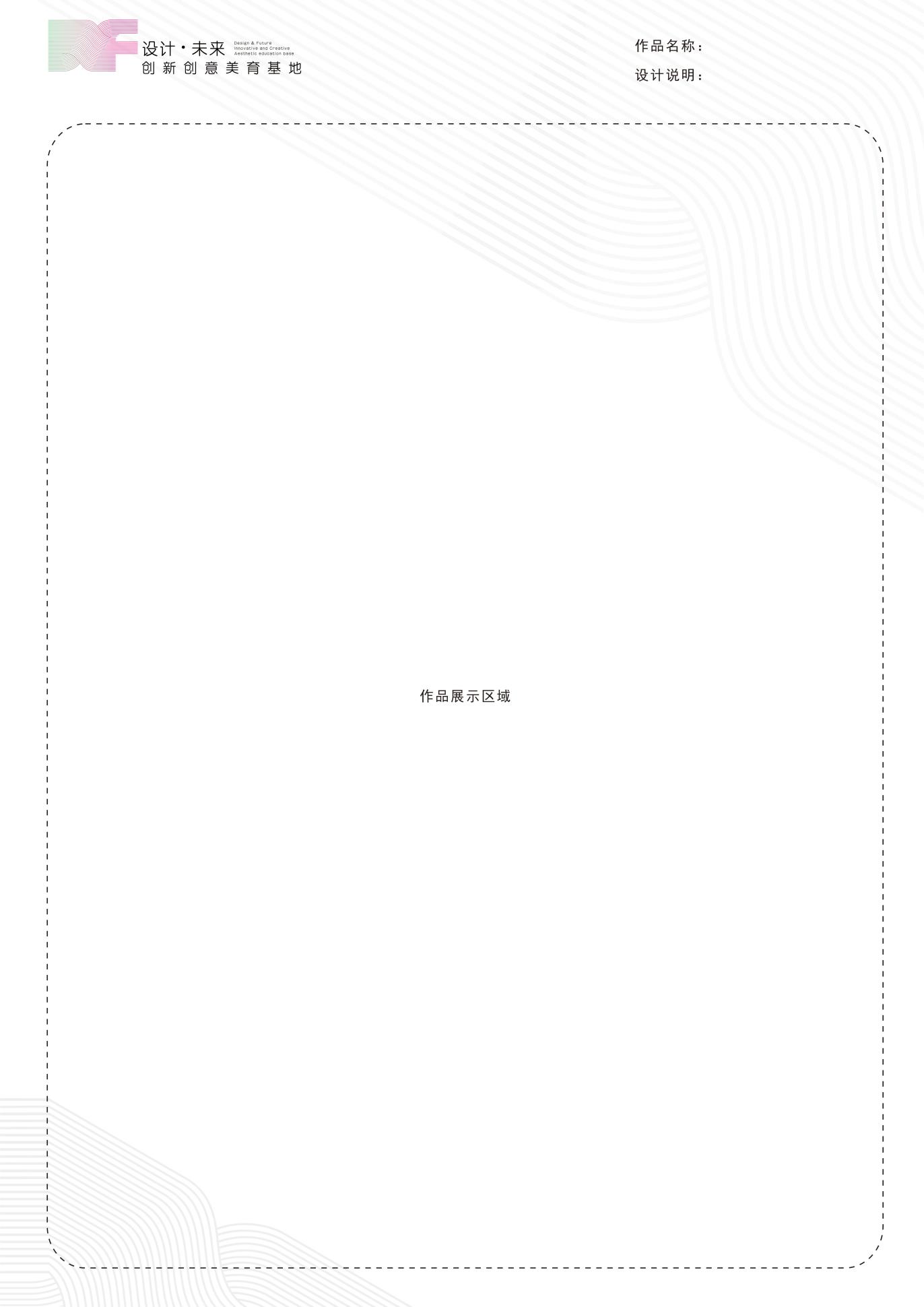 